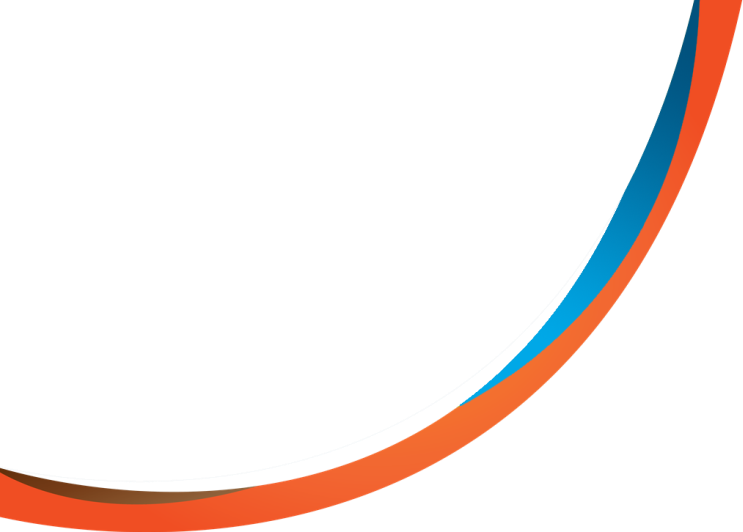 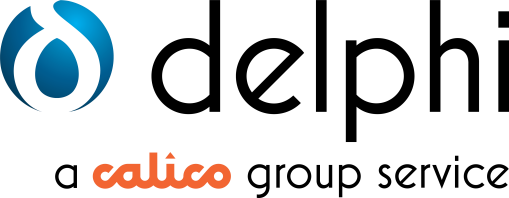 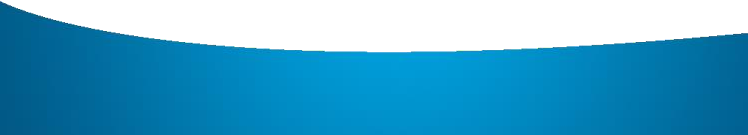 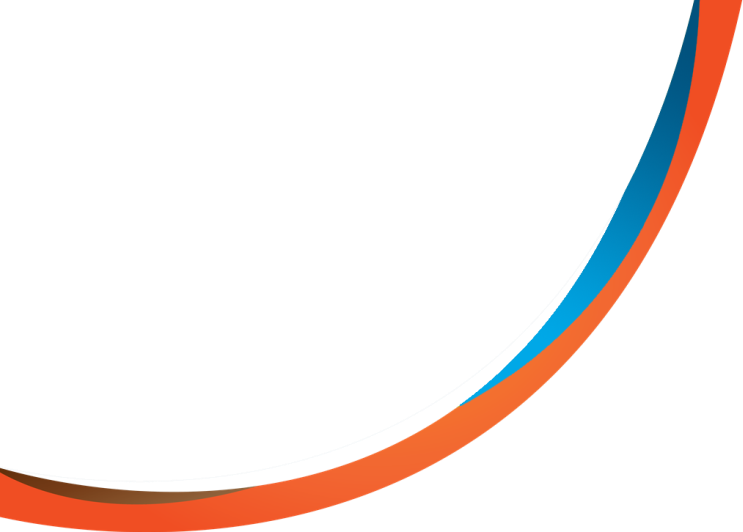 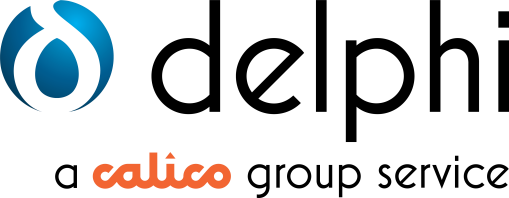 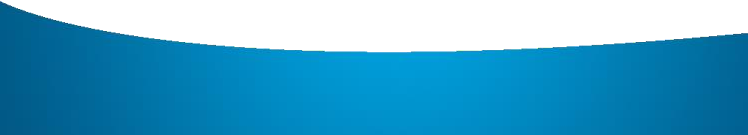 Emergency Protocol (HMP Garth)	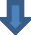 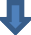 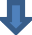 DOCUMENT TITLE:Emergency Protocol (HMP Garth)CATEGORY:Governance and QualityLAST REVISED:September 2022VERSION:1.2DUE FOR REVISION:September 2023OWNED BY:Head of PSI and HMP ServicesRELATED DOCUMENTS:Group - Service Resumption Plan and Business Continuity Policy, Health and Safety Policy Delphi – Incident Policy and ProtocolOUR PRINCIPLES:With passion and excellence, Delphi makes a difference to people’s lives by providing innovative and specialist addiction services that lead the way from dependence to freedom.OUR VALUES:We all commit to and care about: going one step further with our clients; our wellbeing as individuals and as teams; and improving and strengthening ourselves and our organisation.BEFOREBEFOREThis protocol prepares HMP Garth to manage the effects of an emergency or crisis. It is intended that this document will provide the basis for a quickreturn to “business as usual”regardless of the cause.All staff understand how the business responds to an emergency and understand their individual role within these scenarios.All staff must read the Calico Business Continuity Policy, and the Emergency Protocol relevant to their service. Any questions must be raised proactively.Upon joining Delphi Medical, all staff must undertake their corporate & site induction that includes area specific emergency information.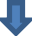 Managers must ensure that all staff have completed the above steps before they are able to work alone in this respect.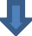 Effective systems are in place.Service Managers must ensure that all business continuity processes always remain in date.The SLT must audit the effectiveness of all emergency processes, in line with the planned/unplanned audit schedule.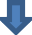 Incidents and health and safety issues are reported, and lessons are learnt.All near misses, incidents, and H&S issues must be reported in line with the Health and Safety Policy, and Incident Policy and ProtocolClick here for link,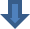 Lessons learnt/examples of best practice are discussed at the monthly managers meeting and cascaded to all staff via the team meeting.The Senior Leadership Team is kept (as aware as possible) of potential upcoming emergency situations.Company Lead and SLT to keep abreast of local and national news.All members of the Senior Leadership Team are advised immediately Corporate Services that an incident has been submitted.Additionally, at the monthly Managers Meeting, the managers must prepare any safety items toescalate to the monthly Senior Leadership Team meeting.DURINGDURINGFire, flood, building damage or incident rendering access to the building impossible or unsafeFire, flood, building damage or incident rendering access to the building impossible or unsafeSTAFF MEMBER:Timely communication and safe responseI have attended work to find a fire, flood, building damage, or incident rendering access to the building impossible or unsafe.Prison protocol and Trust policy to be adhered to. Contact Service ManagerKate Cookson 01772 443 585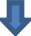 Contact one of the Recovery Team Lead’s who will pull together the rest of the Recovery Team.Claire Illingworth 07834825408Louis Wild 07428714499Make a running log of events and follow the instructions of the Recovery Team.RECOVERY TEAM LEAD:Timely and collaborative communication and safe responseTake over the running log of events as part of the incident reporting process.Convene the full Recovery TeamClaire Illingworth 07834825408Louis Wild 07428714499Chris Greenough 01772 443 499Jade Fowler 01772 443 499Retrieve the emergency box if possible. This includes telephone divert lists, commissioner on call Rota’s, Delphi continuity flow chart, Delphi Action Cards, Trust BCP, client telephone review sheets and blank case files, A4 copy paper, note pads, pens and pencils, blank paper incident forms.RECOVERY TEAM:Timely and safe responseCommunicate with prisoners located on DRU where possible to inform of the service delivery plan.If the incident renders DRU is unusable, immediately speak to the prison to identify and support risks and seek permission to re-house where appropriate.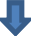 RECOVERY TEAM:Timely and collaborative communication and safe responseIdentify team resource and talk with ALL staffing group about the plans. Clarify immediate priorities and instructions on how to keep safe.Ensure all patient records are up to date and reflective of all processes and conversations undertaken.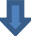 RECOVERY TEAM LEAD:Safe service resumptionIdentify timescales for safe building re-entry and communicate to all.Resumption of service.Debrief meeting scheduled, outlining further actions and lessons learnt.DURINGDURINGIT Systems FailureIT Systems FailureSTAFF MEMBER:Timely communication and safe responseI have found that the IT system(s) has failed.Contact Service ManagerKate Cookson 01772 443 585Contact one of the Recovery Team Lead’s who willpull together the rest of the Recovery Team.Claire Illingworth 07834825408Louis Wild 07428714499Make a running log of events and follow the instructions of the Recovery Team.RECOVERY TEAM LEAD:Take over the running log of events as part of the incident reporting process.Timely and collaborative communication and safe responseConvene the full Recovery TeamClaire Illingworth 07834825408Louis Wild 07428714499Chris Greenough 01772 443 499Jade Fowler 01772 443 499Report to the Head of Healthcare (or on call Trust Manager out of hours) for GMMH to be able to implement the plan for loss of SystmOne.Seek access to the SystmOne computer held within the CBU (Chapman Barker Unit) orcontingency surface pro’s Head of health careoffice.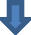 Retrieve the contingency folder held within the managers offices which contains:Paper case files with blank case notes and assessment documentsRECOVERY TEAM:Timely and safe responseInform ALL staff to record all patient contact notes in designated note pads.RECOVERY TEAM LEAD:Safe service resumptionInform ALL staff to scan all paper documents onto the system, update patient records, and destroy paper notes in line with the Information Governance Policy which can be found here.Once transcribed onto SystmOne, the name and date of the transcript must be identifiable and written on the forms.Debrief meeting scheduled, outlining further actions and lessons learnt.DURINGDURINGStaff shortages (>30%)Staff shortages (>30%)STAFF MEMBER:Timely communication and safe responseThere must always be at least three members of staff within the building.Several people have not attended for shift, or I know that several staff will be unable to attend for their planned shift.Contact Service ManagerKate Cookson 01772 443 585Contact one of the Recovery Team Leads who will pull together the rest of the Recovery Team.Claire Illingworth 07834825408Louis Wild 07428714499Make a running log of events and follow the instructions of the Recovery Team.RECOVERY TEAM LEAD:Timely and collaborative communication and safe responseTake over the running log of events as part of the incident reporting process.Convene the full Recovery TeamClaire Illingworth 07834825408Louis Wild 07428714499Chris Greenough 01772 443 499Jade Fowler 01772 443 499Inform appropriate Group Business Services Department.HR – Sarah Edgar 07422076770RECOVERY TEAM:Timely and safe responseAssess staffing cover options via the following means (in order).Staff redeployment from other contracts, including SLT. Contact Louis Wild on 07428714499or Claire Illingworth on 07834825408. These staff must be pre-vetted and cleared for access.Bank staff contacted to cover shifts via 01253 205158 or the bank contact list directly. These staff must be pre-vetted and cleared for access.In the event of a staff shortage which cannot be rectified, inform GMMH and the prison who will work closely with healthcare to identify if there is any capacity for support as part of the wider team approach in the event of urgent issues.Work with the HR team to establish support required for the workforce.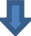 RECOVERY TEAM LEAD:Safe service resumptionResumption of service and communication to all.Debrief meeting scheduled, outlining further actions and lessons learnt.DURINGDURINGPublic Health EmergencyPublic Health EmergencySTAFF MEMBER:Timely communication and safe responseI have been made aware of a public health emergency (such as COVID-19).Contact one of the Recovery Team Lead’s who willpull together the rest of the Recovery Team.Claire Illingworth 07834825408Louis Wild 07428714499Make a running log of events and follow the instructions of the Recovery Team.RECOVERY TEAM LEAD:Timely and collaborative communication and safe responseTake over the running log of events as part of the incident reporting process.Convene the full Recovery TeamClaire Illingworth 07834825408Louis Wild 07428714499Chris Greenough 01772 443 499Jade Fowler 01772 443 499Inform appropriate Group Contacts and Business Services Departments.IT – Ann-Marie Thornley 07855279604HR – Sarah Edgar 07422076770Exec Team member.Identify accurate and in-date Public Health advice and incorporate into service delivery.RECOVERY TEAM:Timely and collaborativecommunication and safe responseCommunicate with ALL staffing and patient groups about the plans. Clarify immediate priorities and instructions on how to keep safe.Work within, and regularly review and audit, new service delivery requirements in line with Public Health/Governmental guidelines.Carry out regular risk assessments, re-completing the process each time anything changes.Communicate regularly, honestly, and openly, about the current situation and the impact on the service.RECOVERY TEAM LEAD:Safe service resumptionResumption of service.Debrief meeting scheduled, outlining further actions and lessons learnt.AFTERAFTERCheck that the purpose of this protocol has been achieved:All patients and staff are kept safe.Check that the purpose of this protocol has been achieved:All staff are kept safe.Check that the purpose of this protocol has been achieved:Service provision remains safe.Check that the purpose of this protocol has been achieved:Communication is appropriate and timely.Check that the purpose of this protocol has been achieved:Emergency processes all fall in line with all legislation and guidance.Check that the purpose of this protocol has been achieved:Lessons are learnt.